F1	SUDORS Screen Shots ChangesSUDORS Tab: Case Classification and Drug Overdose/Poisoning Sections 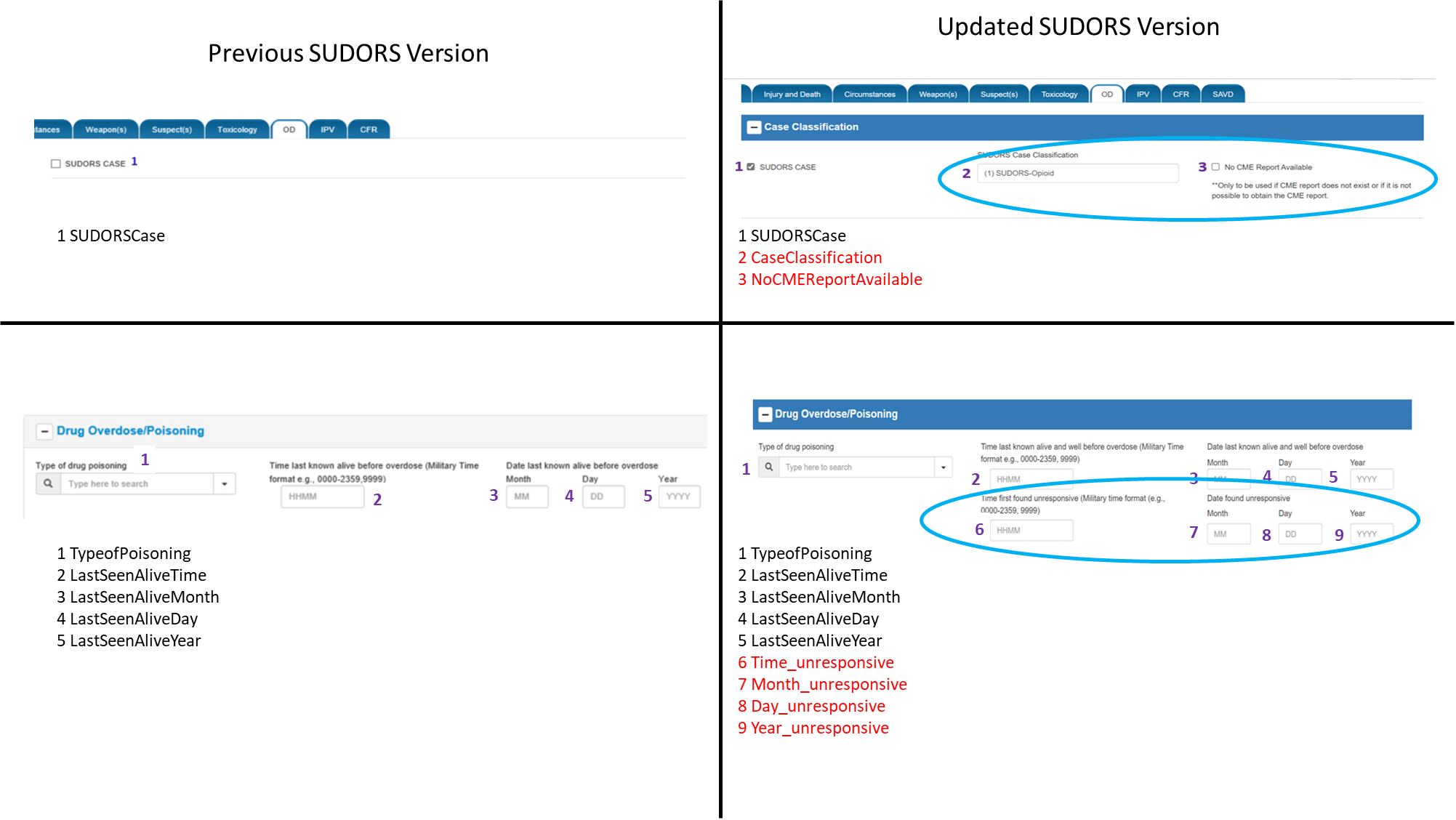 Changes to Case Classification and Drug Overdose/Poisoning sections:Case Classification section created and SUDORSCase (#1) field moved into it2 additional data elements added to Case Classification section (#2 and #3) to further classify cases by opioid/non-opioid involvement and to indicate that no coroner/medical examiner report was available4 additional data elements added to Drug Overdose/Poisoning section to capture time/date the decedent was found unresponsive after the overdoseSUDORS Tab: Substance Use/Misuse and Treatment History Section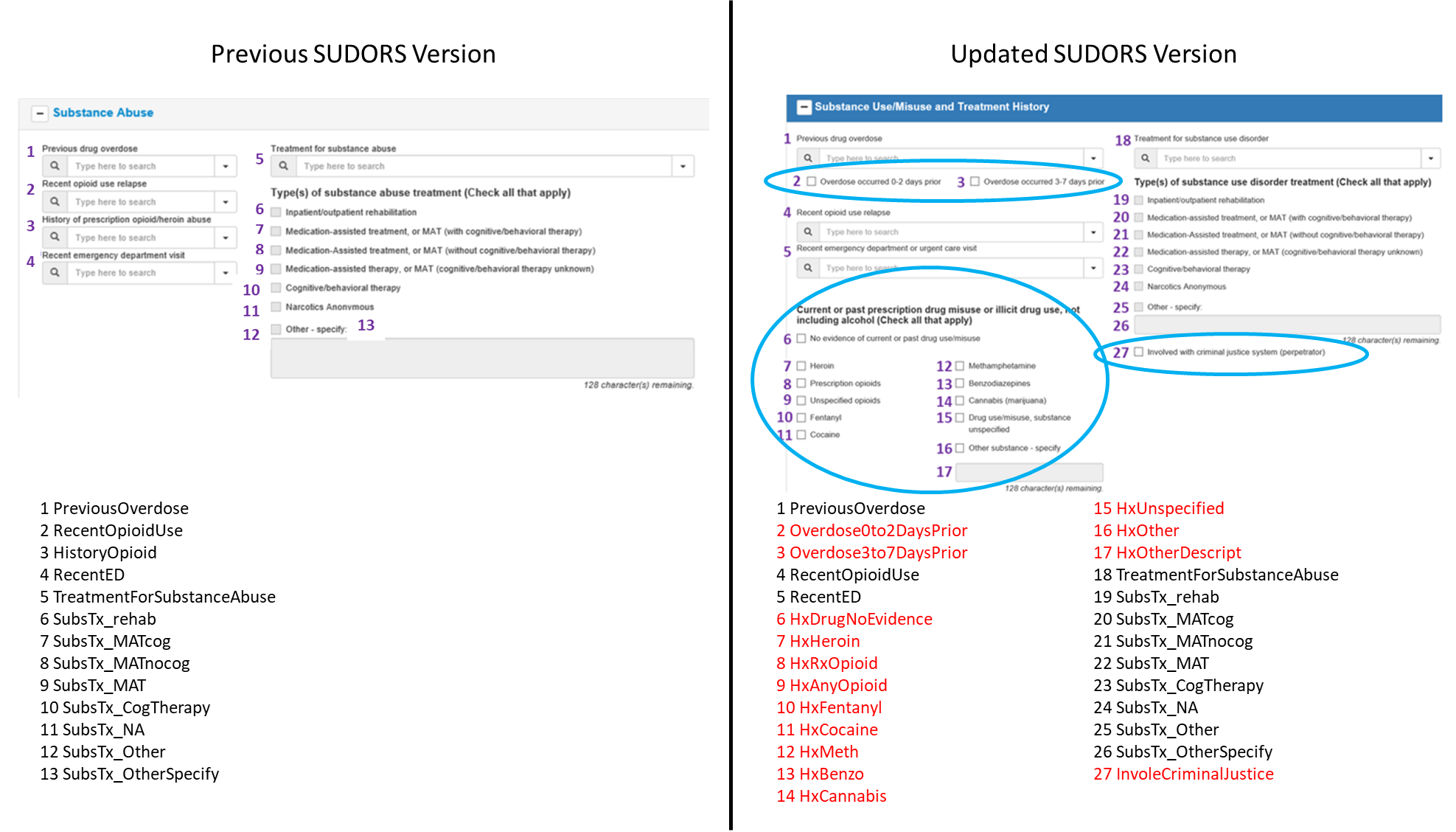 Changes to Substance Use/Misuse and Treatment History section:Section label updated (previously, “Substance Abuse” section)2 data elements added to capture more specific information about timing of previous nonfatal overdose (#2, #2)1 data element capturing heroin/prescription opioid use history replaced by 12 data elements to capture more broad drug use/misuse history (#6-#17)1 data element added to capture information about decedent’s involvement with the criminal justice system prior to the overdose (#27)Scene Indications of Drug Use Section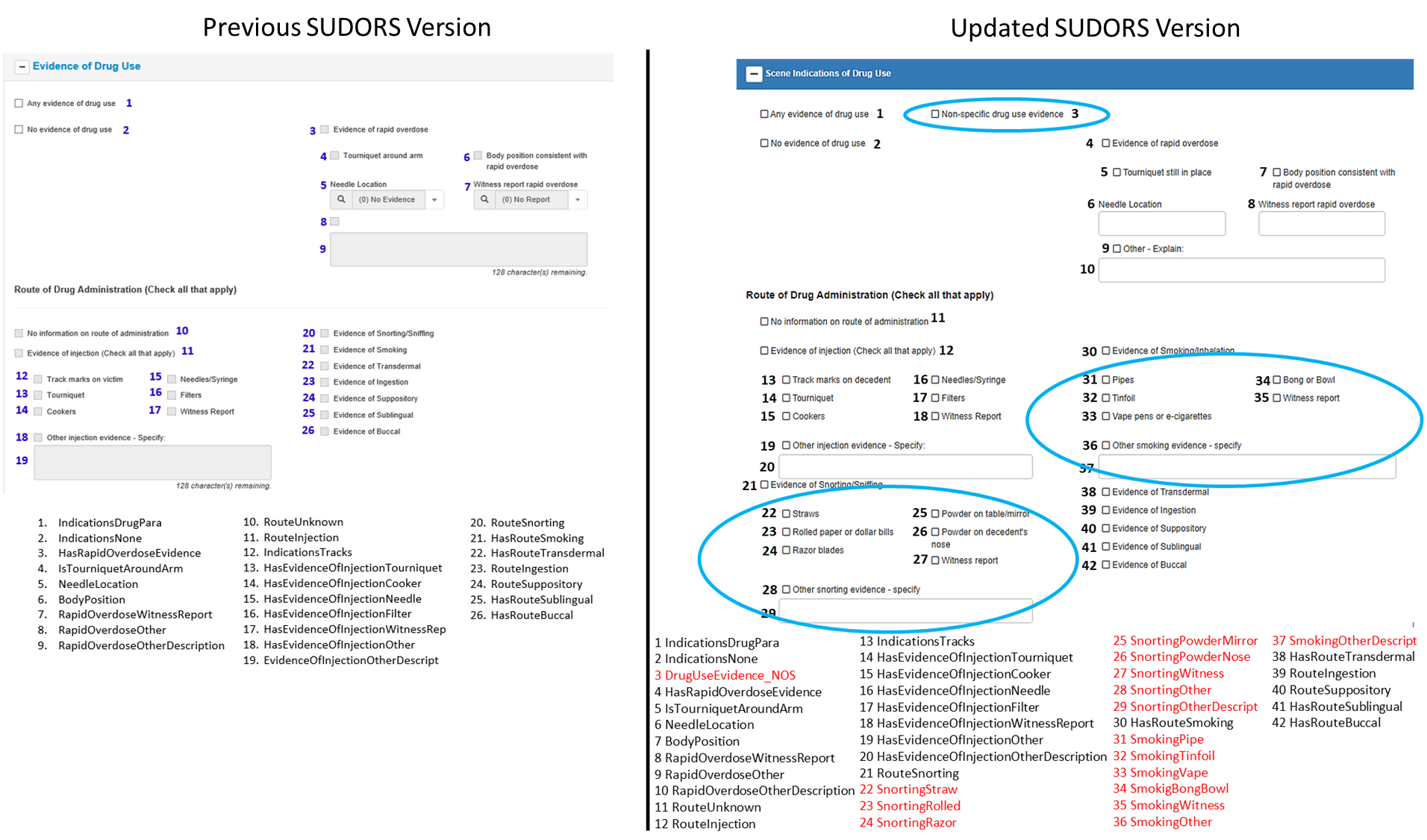 Changes to Scene Indications of Drug Use section:Section label updated (previously, “Evidence of Drug Use” section)1 data element added to capture non-specific drug use evidence (#3)8 data elements added to capture details about supporting evidence of snorting/sniffing for route of drug administration (#22-#29)7 data elements added to capture details about supporting evidence of smoking for route of drug administration (#31-#37)Illicit or Prescription Drugs Section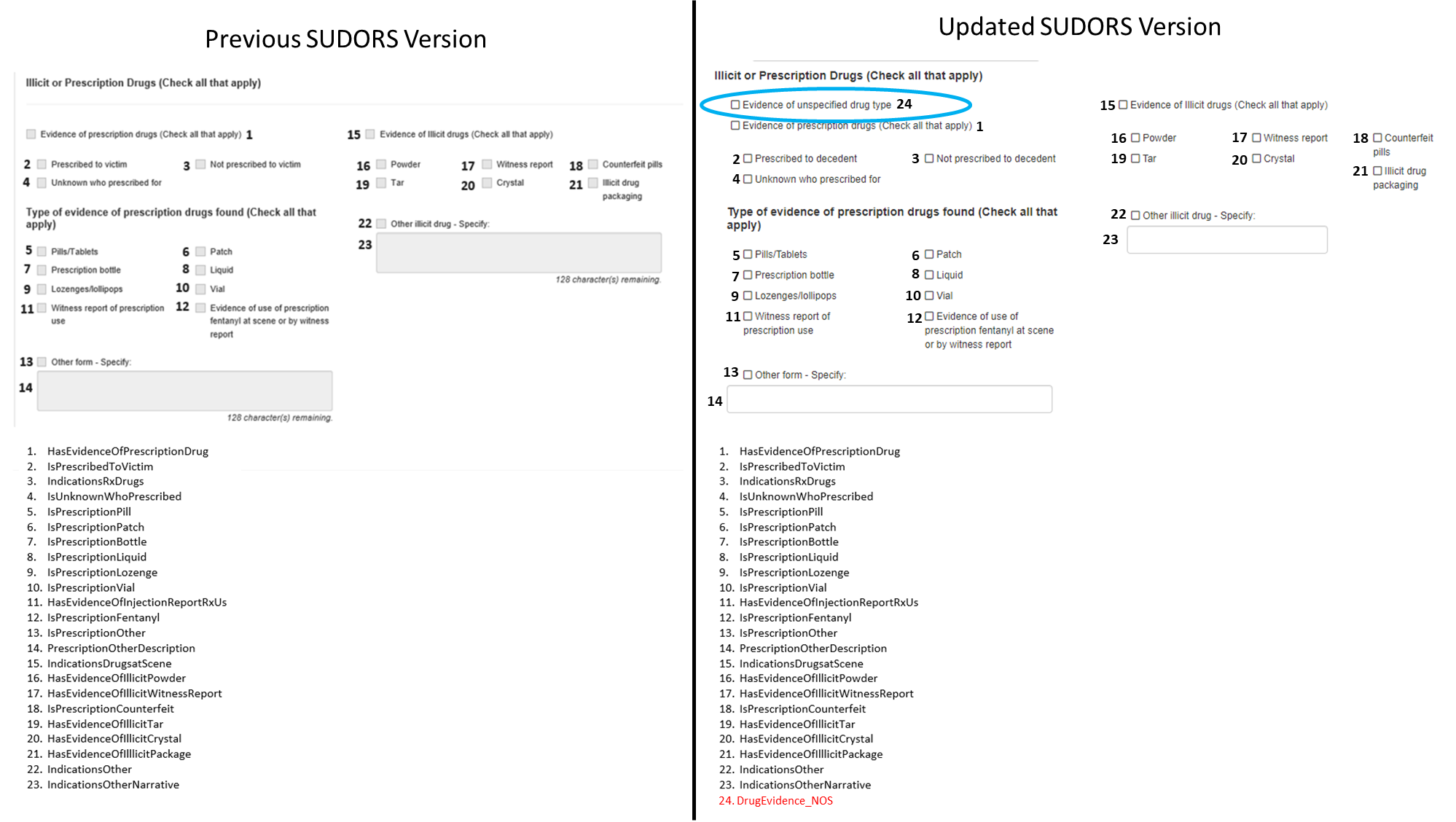 Changes to Illicit or Prescription Drugs section:1 data element added to capture evidence of unspecified drug type (#24)Response to Drug Overdose Section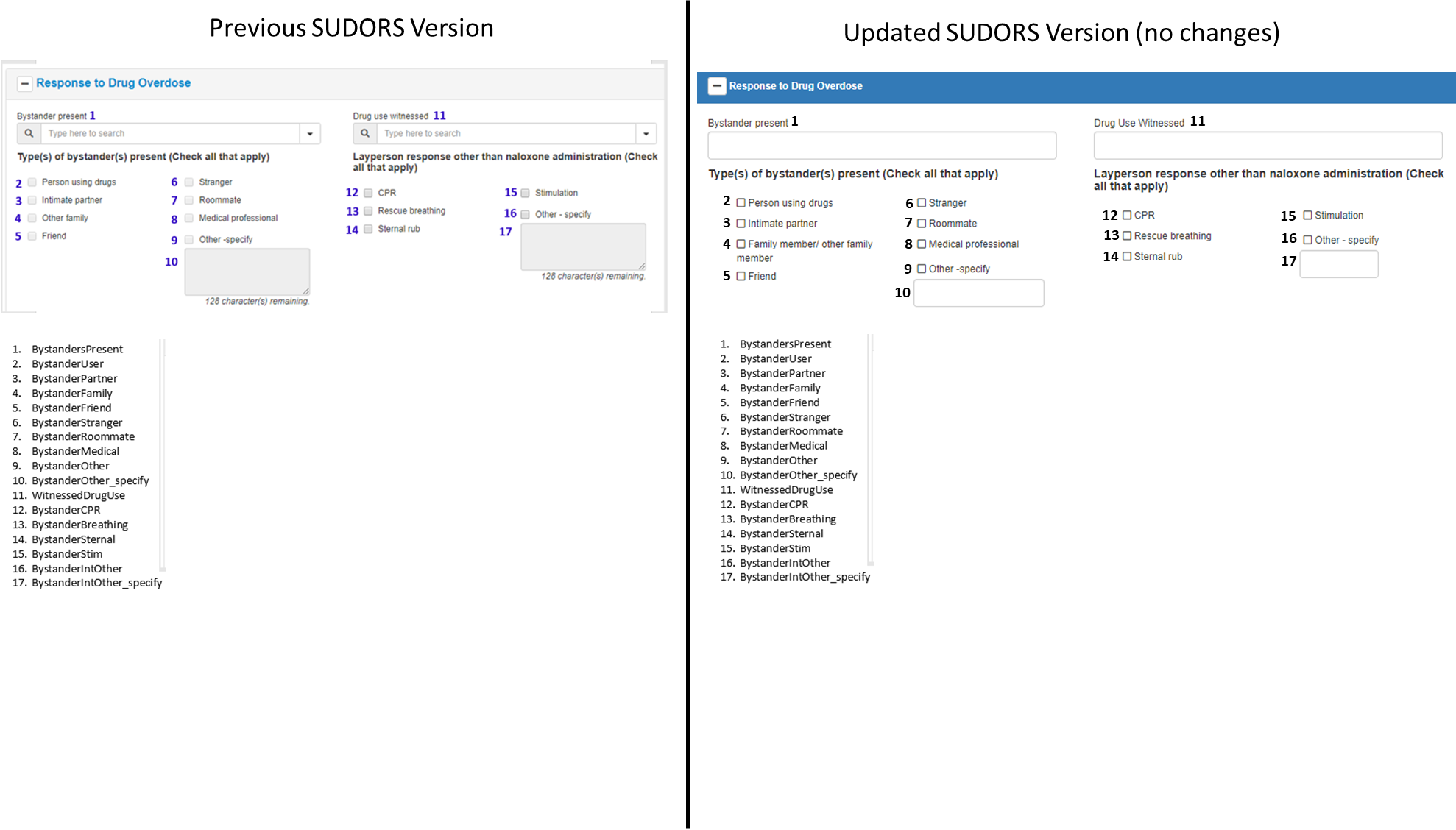 Changes to Response to Drug Overdose section:NoneResponse to Drug Overdose Section, continued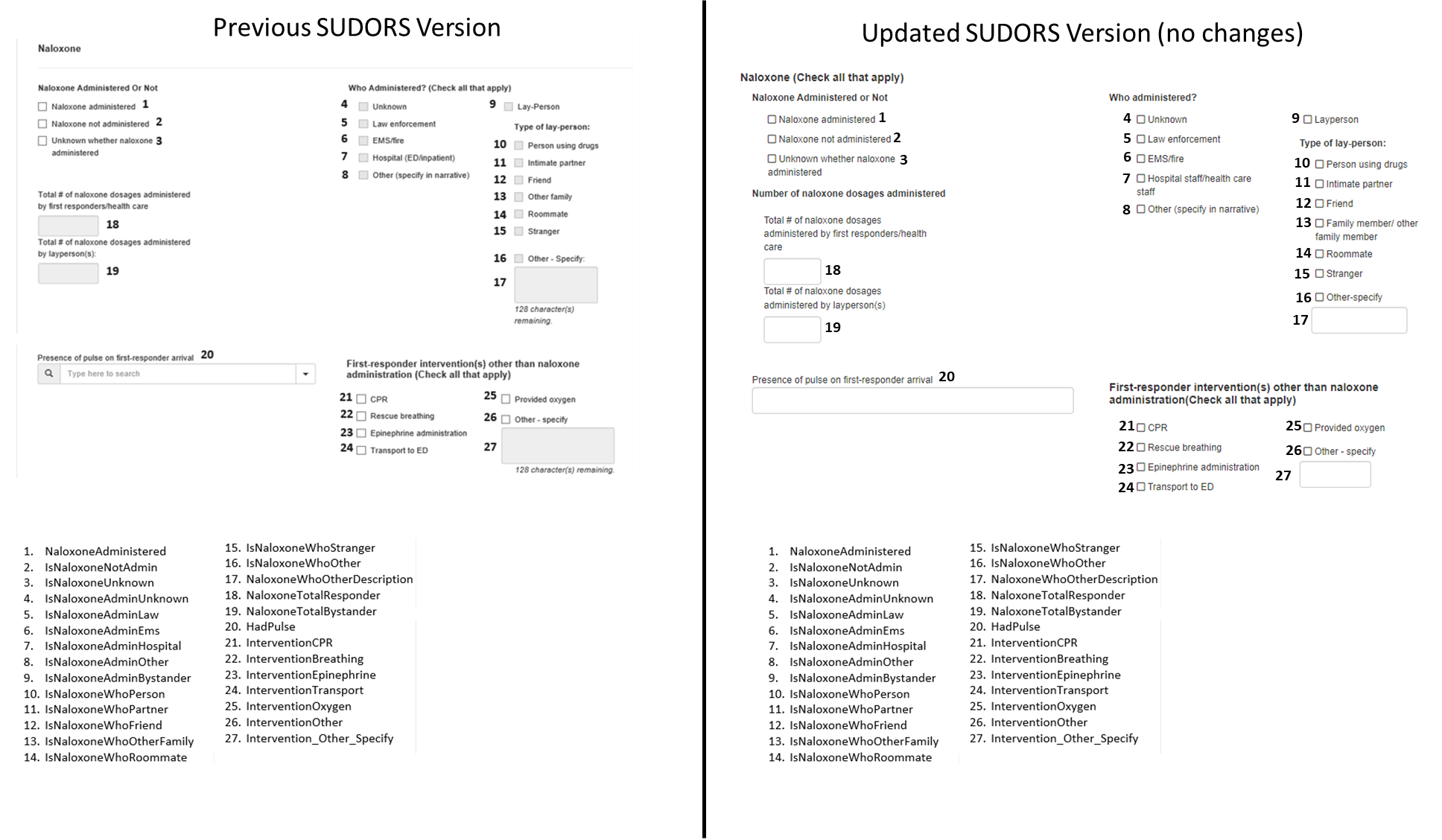 Changes to Response to Drug Overdose section:NoneResponse to Drug Overdose Section, continued, and Medical History Section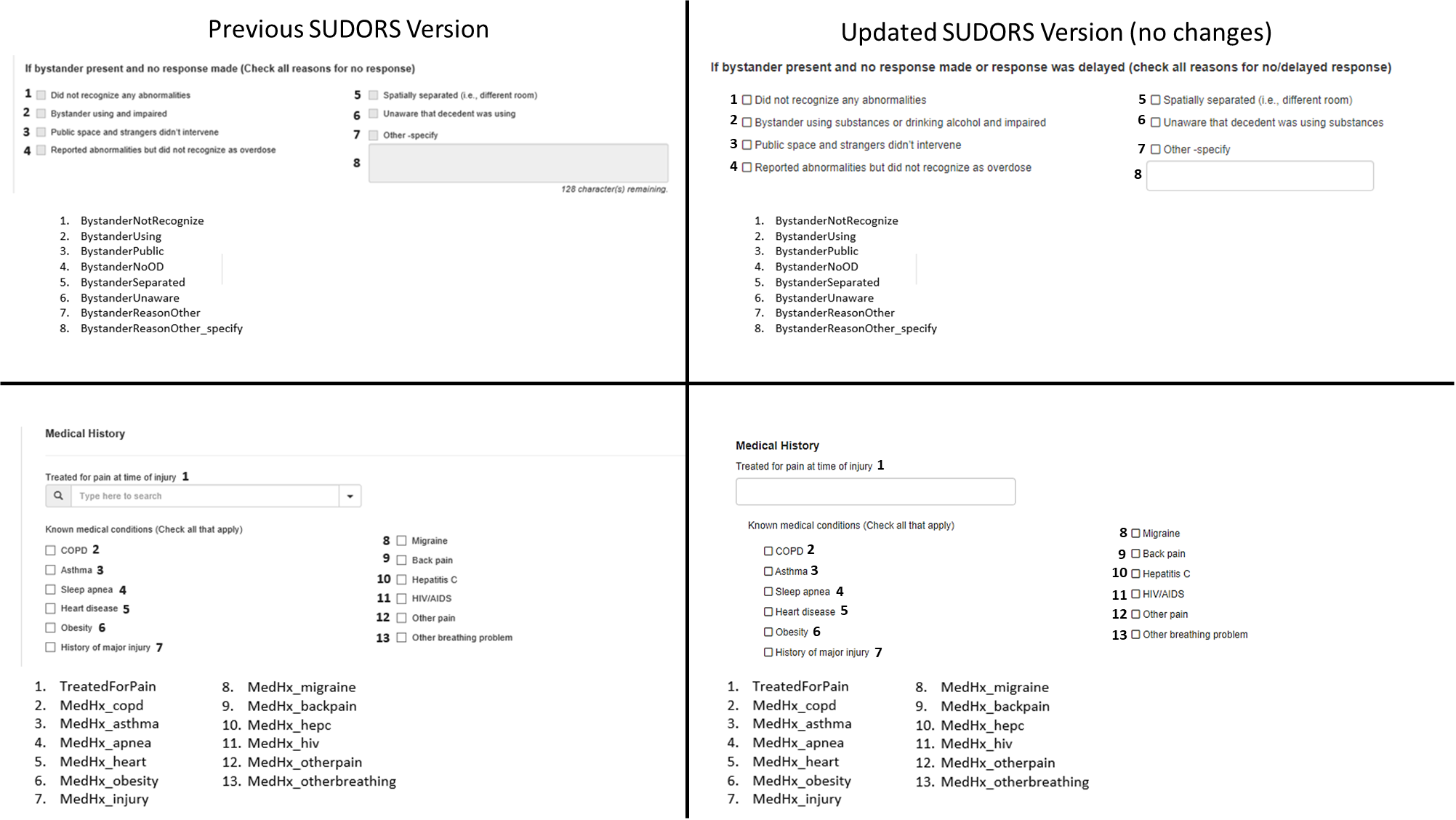 Changes to Response to Drug Overdose section:NoneChanges to Medical History section:NonePrescription Information Section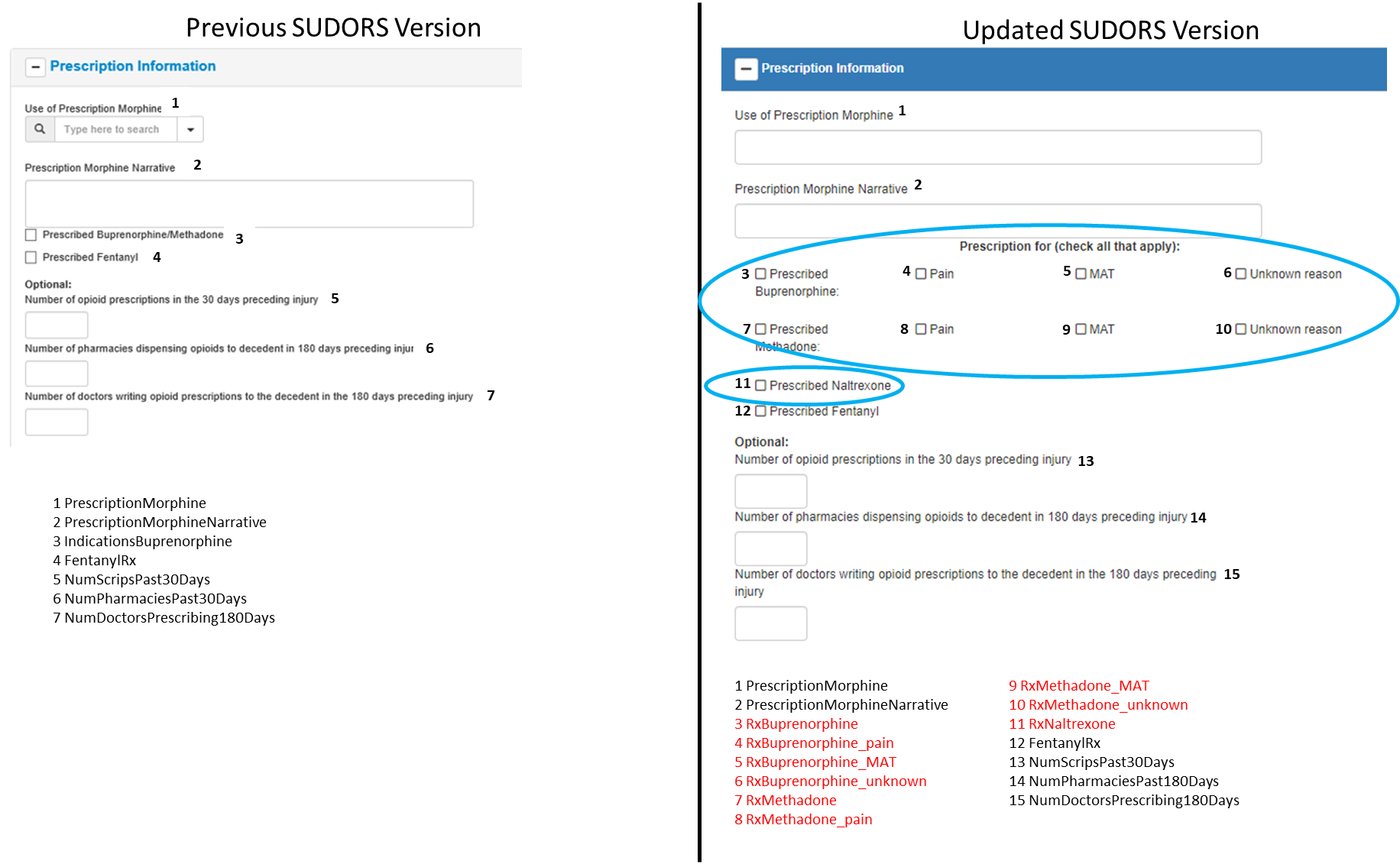 Changes to Prescription Information section:1 data element broken into 2 separate elements (previous #3 to updated #3, #7) to capture information separately about prescriptions of buprenorphine and methadone, and expanded with 6 additional data elements to capture reason(s) for prescription(s) (#4-#6, #8-#10)1 data element added to capture information about prescription of naltrexone (#11)